Smlouva o nájmu kompenzačních pomůcek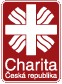 Pronajímatel:Charita VlašimSídlo:   Lidická 1715, 258 01 VlašimIČO:     470 84 359Účet:   322 209 309/0800Osoba zodpovědná za chod půjčovnyYveta Macháčková   739 580 364,    email: machackova.yveta@charitavlasim.czNájemce:Příjmení a jméno                                                                                                        BydlištěTelefon                        	         EmailKompenzační pomůcky jsou přednostně poskytovány klientům domácí zdravotní péče, pečovatelské služby a osobní asistence Charity Vlašim. Osobám, kterým služby neposkytujeme, může být pomůcka zapůjčená v případě, že je pomůcek k dispozici dostatek.Pronajímatel na základě této smlouvy přenechává nájemci pomůcky uvedené v příloze č. 2 této smlouvy k dočasnému užívání. Nájemce se zavazuje užívat je způsobem stanoveným v této smlouvě. Dále se zavazuje platit nájemné dle ceníku pronajímatele s nímž byl seznámen, a který tvoří nedílnou součást této smlouvy jako příloha č. 1. Daň z přidané hodnoty není počítána, Charita Vlašim není plátcem DPH.Doba nájmu je stanovena na dobu neurčitou – tj. na dobu potřebnosti pomůcky. Doba nájmu začíná běžet ode dne převzetí pomůcky a končí dnem navrácení pomůcky.Platba za pronájem pomůcky je splatná vždy za jeden uplynulý měsíc, a to nejpozději do 10. dne v měsíci dalším. Platit může nájemce převodem, prostřednictvím poštovní poukázky, nebo v hotovosti v sídle Charity Vlašim. Nájemné se vypočítává dle počtu dní, které měl nájemce pomůcku v nájmu. Den vrácení pomůcky se do nájemného nezapočítává. Faktury lze zaslat emailem nebo Českou poštou. Náklady spojené s odesláním přes služby České pošty hradí nájemce.Dojde-li v průběhu nájmu pomůcky k jejímu poškození, ztrátě nebo zničení na straně nájemce, nebo není-li nájemcem pomůcka vrácena, hradí náklady na opravu, nebo pořízení nové pomůcky v plné výši nájemce.4.1. Odcizení, ztrátu nebo poškození musí nájemce neprodleně hlásit pronajímateli.4.2. Nájemce nesmí provádět žádné technické ani jiné úpravy bez předchozí dohody                  s pronajímatelem.4.3. Nájemce není oprávněn pronajatou pomůcku dále pronajímat jiným osobám.4.4. Nájemce je povinen, kdykoliv umožnit pracovníkům pronajímatele na jejich požádání přístup k pomůckám za účelem jejich kontroly.4.5. Nájemce je povinen užívat pomůcky řádně a v souladu, ke kterému pomůcky slouží.4.6. Nájemce odpovídá za zapůjčenou pomůcku a je o ni povinen pečovat tak, aby nedošlo k jejímu poškození nebo zničení, udržovat ji v čistotě a zacházet s ní podle návodu, nebo instrukce.4.7. Nájemce je povinen pomůcku vrátit vyčištěnou a vydezinfikovanou.Nájemce podpisem této smlouvy potvrzuje, že byl seznámen s návodem na použití, údržbu a obsluhu pomůcky, pomůcky převzal čisté a funkční.Uživatel si půjčuje pomůcku na své vlastní riziko. Charita Vlašim nenese žádnou zodpovědnost za škody na zdraví a majetku klienta nebo třetích osob, způsobené v souvislosti s užíváním zapůjčených kompenzačních pomůcek.Přílohy:           Příloha č. 1.  Ceník                         Příloha č. 2.  Seznam pronajatých pomůcekZávěrečná ustanovení: Nájemce potvrzuje, že byl informován o zpracování osobních údajů ve smyslu zákona č. 101/2000 Sb., O ochraně osobních údajů, ve znění pozdějších předpisů.  Nájemce svým podpisem vyslovuje souhlas se zpracováním osobních údajů v rozsahu nezbytně nutném pro účely evidence poskytované služby po dobu jejího trvání a po dobu nezbytně nutnou po jejím ukončení.Tato smlouva se pořizuje ve dvou vyhotoveních, každá smluvní strana obdrží jedno vyhotovení.Ve Vlašimi dne:Pronajímatel:                                                                                   Nájemce: